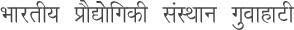    INDIAN INSTITUTE OF TECHNOLOGY GUWAHATI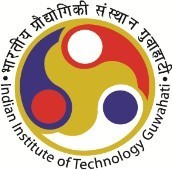 सहभागिता तथा विशेष पहल कार्यालय     OFFICE OF INDUSTRIAL INTERACTIONS AND SPECIAL INITIATIVES               Form No. S10               APPLICATION FOR EXTENSION OF TENURE OF APPOINTMENT OF PROJECT STAFF                 To be filled by the applicant:Signature of Applicant _ 	To be filled by Principal Investigator/ MentorSignature of recommending authority (if any):	Signature of PI:Name and Designation.	Name:Date:	Date:………………………………………………………………………………………………                                                                       FOR II&SI OFFICE USEFund available: Rs.Dealing AssistantHoS, II&SIApproved/Not ApprovedDean - II&SI1Project Title:2Project No:3Date of Completion of the Project:4Name of the Project Staff:5Designation & Emp No.:6Date of Joining:7Date of Expiry of Tenure:8No. of Month worked:9Period of extension sought (dd/mm/yyyy): From 	to  	10Period of extension provided (if different from period requested)11Appointed on regular or ad-hoc basis:12Increment recommended, if any.:13Justification:14Remarks, if any.: